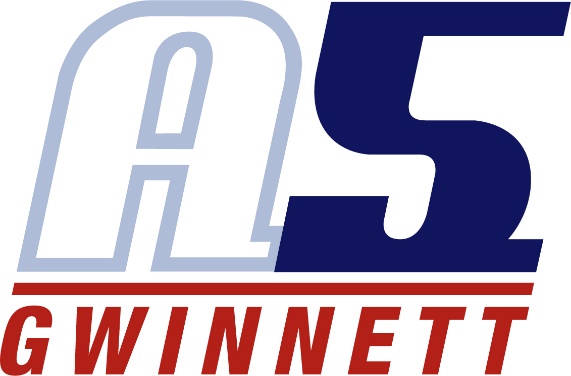 Tywanna ByrdCoaching Experience:A5 Gwinnett Volleyball Club (2022 – Present)15-2 (2023)14-1 (2022)IVC 13s Assistant Coach (2021)Discovery High School (2021- Present) JV Coach (Fall 2022-2023)Freshman Coach (Fall 2021)Volleyball Experience:Club 4- U aka Palm Beach Juniors Volleyball Club (2001-2003)Palm Beach Lakes High School (2001-2004)JV (2001-2002)Varsity (2003-2004)